Name: ____________________________________________________			Date: ________Series of Transformations ProjectCreate your own shape using a minimum of five points. Graph and label your pre-image.Now you have to apply four transformations to your shape.One translationOne reflectionOne rotationOne dilationYou must write them out in the order you do them and write down the rule that was used for each.Translate (x,y)  (x+30, y-36)Reflect across the line y=-40Rotate 180° counterclockwiseDilation Color or trace each shape in a different color. Make sure you are listing the coordinates for all of your points in all of the shapes. Make sure you are labeling all points on your graph. 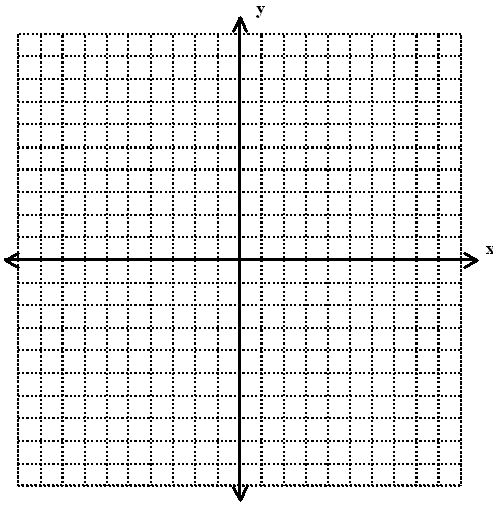 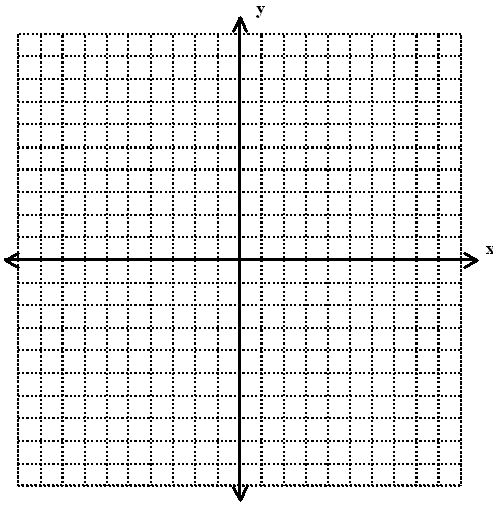 